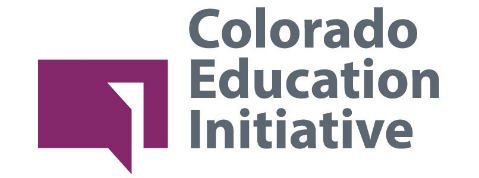 Skyline High School, Longmont Mountain View High School, Loveland Doherty High School, Colorado SpringsCentral High School, Grand JunctionR-5 High School, Grand JunctionFruita Monument High School, FruitaDelta High School, DeltaPaonia High School, PaoniaHotchkiss High School, HotchkissWhat is SERN?Network schools will receive deep content support through on-site consulting visits and regular coaching calls with CEI staff.   Action item: Each school will select an SED Lead that will serve as the point of contactNetwork schools will receive individual coaching support to scale their successful PDSA practices and change ideas.Network schools will receive funding to support peer observation within their schools and to participate in site visits to other schools in and out of the network to learn about promising and exemplary practice.Action item:  Each school will select a Peer Observation Facilitator. Schools will receive $5,000 to support the costs of peer observation activities, and facilitators will earn a $1,000 stipend for successful completion of the following by November 1, 2019:Develop a budget for peer observations in-building and visits to other campuses (in and out of Network).Support structured peer observations in-school.Facilitate site visits to external schools.Host other schools’ visits to your school if requested.Network schools will receive funding to do strategic community engagement with the goal of building partnership, awareness and collective will among parents and other critical stakeholders to support shifts in classroom practices.Each school will select an individual/organization to plan and facilitate at least two community engagement events by November 1, 2019. The Community Engagement Liaison will be contracted directly with CEI and will earn a $2,000 stipend for fulfilling contractual obligations.  The Community Engagement Liaison can be a district employee, board member, or other community partner.Network school teams will convene to share what they’ve learned with one another, highlighting successes, failures, and future plans. (March 1st, 2019)Network schools will send 3 team members to attend the High School Redesign Accelerator (HSRA), in Denver, June 26-28, 2019. https://www.coloradoedinitiative.org/2019hsra/ This includes free registration for three people and $450 per team to subsidize travel ($2,250 total value).  Your team will participate in the SED strand of the Accelerator event, not the Rigor or Relevance strands. Do not register yet—there will be a special registration procedure for Network schools.Action item:  Each school should select three people to attend HSRA